Publicado en Madrid el 01/06/2021 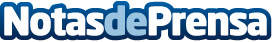 Ya está aquí OpenExpo Virtual Experience 2021 para ayudar a alcanzar el éxito empresarial en el sector ITLos próximos 8,9, 10 y 11 de junio de 2021 vuelve OpenExpo Virtual Experience 2021, por 8ª vez y 2ª en virtual, a reunir a los profesionales más influyentes y a las empresas más disruptivas del sector tecnológico. Este año se tratarán tendencias tecnológicas como inteligencia artificial, ciberseguridad, Internet de las Cosas, Blockchain, etc. pero además, nuevas temáticas como accesibilidad IT, EdTech, sostenibilidad, la música y el negocio digitalDatos de contacto:Andrea Andrade 91 269 40 24Nota de prensa publicada en: https://www.notasdeprensa.es/ya-esta-aqui-openexpo-virtual-experience-2021 Categorias: Inteligencia Artificial y Robótica Emprendedores Eventos E-Commerce Software Ciberseguridad http://www.notasdeprensa.es